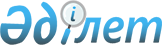 Об утверждении перечня, форм, сроков представления отчетности о выполнении пруденциальных нормативов и иных обязательных к соблюдению норм и лимитов организацией, осуществляющей микрофинансовую деятельность, и Правил ее представленияПостановление Правления Национального Банка Республики Казахстан от 28 ноября 2019 года № 224. Зарегистрировано в Министерстве юстиции Республики Казахстан 3 декабря 2019 года № 19671.
      Примечание ИЗПИ!
      Сроки представления отчетности продлеваются в период действия чрезвычайного положения, введенного Указом Президента РК от 15.03.2020 № 285 "О введении чрезвычайного положения в Республике Казахстан" в соответствии с постановлением Правления Национального Банка РК от 31.03.2020 № 42 (вводится в действие со дня его первого официального опубликования).
      Примечание ИЗПИ!Настоящее постановление вводится в действие с 1 января 2020 года.
      В соответствии с законами Республики Казахстан "О Национальном Банке Республики Казахстан", "О государственной статистике" и "О микрофинансовой деятельности" Правление Национального Банка Республики Казахстан ПОСТАНОВЛЯЕТ:
      Сноска. Преамбула - в редакции постановления Правления Национального Банка РК от 29.06.2023 № 41 (вводится в действие по истечении десяти календарных дней после дня его первого официального опубликования).


      1. Утвердить:
      1) Перечень отчетности о выполнении пруденциальных нормативов и иных обязательных к соблюдению норм и лимитов организации, осуществляющей микрофинансовую деятельность, согласно приложению 1 к настоящему постановлению;
      2) форму отчета о выполнении пруденциальных нормативов и иных обязательных к соблюдению норм и лимитов согласно приложению 2 к настоящему постановлению;
      3) форму отчета о расшифровке максимального размера риска на одного заемщика согласно приложению 3 к настоящему постановлению;
      4) форму отчета об уставном и собственном капиталах, а также о коэффициенте левереджа согласно приложению 4 к настоящему постановлению;
      5) Правила представления отчетности о выполнении пруденциальных нормативов и иных обязательных к соблюдению норм и лимитов организацией, осуществляющей микрофинансовую деятельность, согласно приложению 5 к настоящему постановлению.
      2. Департаменту статистики финансового рынка в установленном законодательством Республики Казахстан порядке обеспечить:
      1) совместно с Юридическим департаментом государственную регистрацию настоящего постановления в Министерстве юстиции Республики Казахстан;
      2) размещение настоящего постановления на официальном интернет-ресурсе Национального Банка Республики Казахстан после его официального опубликования;
      3) в течение десяти рабочих дней после государственной регистрации настоящего постановления представление в Юридический департамент сведений об исполнении мероприятий, предусмотренных подпунктом 2) настоящего пункта и пунктом 3 настоящего постановления.
      3. Департаменту внешних коммуникаций – пресс-службе Национального Банка Республики Казахстан обеспечить в течение десяти календарных дней после государственной регистрации настоящего постановления направление его копии на официальное опубликование в периодические печатные издания.
      4. Контроль за исполнением настоящего постановления возложить на заместителя Председателя Национального Банка Республики Казахстан Абылкасымову М.Е.
      5. Настоящее постановление вводится в действие с 1 января 2020 года и подлежит официальному опубликованию.
      "СОГЛАСОВАНО"Комитет по статистикеМинистерства национальной экономикиРеспублики Казахстан"___" _____________ 2019 года Перечень отчетности о выполнении пруденциальных нормативов и иных обязательных к соблюдению норм и лимитов организации, осуществляющей микрофинансовую деятельность Отчетность о выполнении пруденциальных нормативов и иных обязательных к соблюдению норм и лимитов организации, осуществляющей микрофинансовую деятельность, включает в себя:
      1) отчет о выполнении пруденциальных нормативов и иных обязательных к соблюдению норм и лимитов согласно приложению 2 к настоящему постановлению;
      2) отчет о расшифровке максимального размера риска на одного заемщика согласно приложению 3 к настоящему постановлению;
      3) отчет об уставном и собственном капиталах, а также о коэффициенте левереджа согласно приложению 4 к настоящему постановлению. Форма, предназначенная для сбора административных данных
      Представляется: в территориальный филиал Национального Банка Республики КазахстанФорма административных данных размещена на интернет-ресурсе: www.nationalbank.kz Отчет о выполнении пруденциальных нормативов и иных обязательных к соблюдению норм и лимитов
      Сноска. Приложение 2 - в редакции постановления Правления Национального Банка РК от 29.06.2023 № 41 (вводится в действие по истечении десяти календарных дней после дня его первого официального опубликования).
      Индекс формы административных данных: PN-1Периодичность: ежемесячнаяОтчетный период: по состоянию на __________ 20__годаКруг лиц, представляющих информацию: микрофинансовая организацияСрок представления формы административных данных: ежемесячно,не позднее 25 (двадцать пятого) числа месяца, следующего за отчетным месяцем Таблица. Отчет о выполнении пруденциальных нормативов и иных обязательных к соблюдению норм и лимитов
      Наименование _______________________________________________________Адрес ______________________________________________________________Телефон ____________________________________________________________Адрес электронной почты _____________________________________________Исполнитель _______________________________________ _________________фамилия, имя и отчество (при его наличии) подпись, телефонРуководитель или лицо, на которое возложена функция по подписанию отчета________________________________________________ ____________________фамилия, имя и отчество (при его наличии) подписьДата "____" ______________ 20__ года Пояснение по заполнению формы административных данных
Отчет о выполнении пруденциальных нормативов и иных обязательных к соблюдению норм и лимитов
(индекс – PN-1, периодичность – ежемесячная) Глава 1. Общие положения
      1. Настоящее пояснение определяет единые требования по заполнению формы административных данных "Отчет о выполнении пруденциальных нормативов и иных обязательных к соблюдению норм и лимитов" (далее – Форма).
      2. Форма разработана в соответствии с подпунктом 65-2) части второй статьи 15 Закона Республики Казахстан "О Национальном Банке Республики Казахстан", подпунктом 2) пункта 3 статьи 16 Закона Республики Казахстан "О государственной статистике" и подпунктом 1) части второй статьи 27 Закона Республики Казахстан "О микрофинансовой деятельности".
      3. Форма заполняется ежемесячно микрофинансовой организацией. Данные в Форме заполняются в тысячах тенге. Сумма менее 500 (пятисот) тенге округляется до 0 (нуля), а сумма, равная 500 (пятистам) тенге и выше, округляется до 1000 (тысячи) тенге.
      4. Форму подписывают руководитель или лицо, на которое возложена функция по подписанию отчета, и исполнитель. Глава 2. Пояснение по заполнению Формы
      5. В строке 12 Формы отражается сумма беззалоговых потребительских микрокредитов, которая включает в себя сумму основного долга, начисленного вознаграждения по микрокредитам, предоставленным физическим лицам на приобретение товаров, работ и услуг, не связанных с осуществлением предпринимательской деятельности, без учета провизий (резервов), сформированных в соответствии с Правилами осуществления классификации активов и условных обязательств.
      6. В строке 13 отражается сумма, которая включает в себя сумму основного долга, начисленного вознаграждения по микрокредитам, выданным в соответствии с пунктом 3-1 статьи 4 Закона, без учета провизий (резервов), сформированных в соответствии с Правилами осуществления классификации активов и условных обязательств.
      7. В строках 14, 19 и 21 указываются значения с тремя знаками после запятой.
      8. В строке 14.1 отражаются микрокредиты с просроченной задолженностью по основному долгу, начисленному вознаграждению свыше 90 (девяноста) календарных дней, которые включают в себя сумму основного долга, начисленного вознаграждения, без учета провизий (резервов), сформированных в соответствии с Правилами осуществления классификации активов и условных обязательств, учитываемые микрофинансовой организацией на балансовых счетах и списанные на внебалансовый учет.
      9. В строке 14.2 отражается ссудный портфель, который включает в себя сумму основного долга, начисленного вознаграждения, без учета провизий (резервов), сформированных в соответствии с Правилами осуществления классификации активов и условных обязательств, учитываемые микрофинансовой организацией на балансовых счетах и списанные на внебалансовый учет.
      10. В строке 14.3 указывается значение в процентном выражении с тремя знаками после запятой.
      11. В строках 15, 16, 17, 18 и 19 указывается информация по заемщику с максимальной совокупной задолженностью перед микрофинансовой организацией.
      12. В строке 15 отражается совокупная задолженность одного заемщика перед микрофинансовой организацией (включая задолженность, списанную с баланса микрофинансовой организации), без учета провизий (резервов), сформированных в соответствии с Правилами осуществления классификации активов и условных обязательств. Форма, предназначенная для сбора административных данных
      Представляется: в территориальный филиал Национального Банка Республики КазахстанФорма административных данных размещена на интернет-ресурсе: www.nationalbank.kz Отчет о расшифровке максимального размера риска на одного заемщика
      Сноска. Приложение 3 - в редакции постановления Правления Национального Банка РК от 29.06.2023 № 41 (вводится в действие по истечении десяти календарных дней после дня его первого официального опубликования).
      Индекс формы административных данных: R_MRZПериодичность: ежеквартальнаяОтчетный период: по состоянию на __________ 20__годаКруг лиц, представляющих информацию: микрофинансовая организацияСрок представления формы административных данных: ежеквартально,не позднее 25 (двадцать пятого) числа месяца, следующего за отчетным кварталом Таблица. Отчет о расшифровке максимального размера риска на одного заемщика
      продолжение таблицы:
      продолжение таблицы:
      продолжение таблицы:
      Наименование ______________________________________________________Адрес _____________________________________________________________Телефон ___________________________________________________________Адрес электронной почты ____________________________________________Исполнитель _____________________________________ __________________фамилия, имя и отчество (при его наличии) подпись, телефонРуководитель или лицо, на которое возложена функция по подписанию отчета______________________________________________ ____________________фамилия, имя и отчество (при его наличии) подписьДата "____" ______________ 20__ года Пояснение по заполнению формы административных данных Отчет о расшифровке максимального размера риска на одного заемщика
(индекс – R_MRZ, периодичность – ежеквартальная) Глава 1. Общие положения
      1. Настоящее пояснение определяет единые требования по заполнению формы административных данных "Отчет о расшифровке максимального размера риска на одного заемщика" (далее – Форма).
      2. Форма разработана в соответствии с подпунктом 65-2) части второй статьи 15 Закона Республики Казахстан "О Национальном Банке Республики Казахстан", подпунктом 2) пункта 3 статьи 16 Закона Республики Казахстан "О государственной статистике" и подпунктом 1) части второй статьи 27 Закона Республики Казахстан "О микрофинансовой деятельности".
      3. Форма заполняется ежеквартально микрофинансовой организацией. Данные в Форме заполняются в тысячах тенге. Сумма менее 500 (пятисот) тенге округляется до 0 (нуля), а сумма, равная 500 (пятистам) тенге и выше, округляется до 1000 (тысячи) тенге.
      4. Форму подписывают руководитель или лицо, на которое возложена функция по подписанию отчета, и исполнитель. Глава 2. Пояснение по заполнению Формы
      5. В Форме отражаются данные по одному заемщику микрофинансовой организации, у которого на отчетную дату имеется максимальная совокупная задолженность по сравнению с остальными заемщиками.
      6. Если на отчетную дату максимальная совокупная задолженность составила одинаковую величину по нескольким заемщикам, то в Форме отражаются данные только по одному (любому) из этих заемщиков.
      7. При заполнении Формы указываются сведения, рассчитанные в соответствии с пруденциальными нормативами и иными обязательными к соблюдению организацией, осуществляющей микрофинансовую деятельность, нормами и лимитами, методикой их расчетов, утвержденными постановлением Правления Национального Банка Республики Казахстан от 14 ноября 2019 года № 192 "Об утверждении пруденциальных нормативов и иных обязательных к соблюдению организацией, осуществляющей микрофинансовую деятельность, норм и лимитов, методики их расчетов", зарегистрированным в Реестре государственной регистрации нормативных правовых актов под № 19629.
      8. В графах 5 и 13 Формы указывается сумма начисленного, но не погашенного (не полученного) вознаграждения. Форма, предназначенная для сбора административных данных
      Представляется: в территориальный филиал Национального Банка Республики КазахстанФорма административных данных размещена на интернет-ресурсе: www.nationalbank.kz Отчет об уставном и собственном капиталах, а также о коэффициенте левереджа
      Сноска. Приложение 4 - в редакции постановления Правления Национального Банка РК от 29.06.2023 № 41 (вводится в действие по истечении десяти календарных дней после дня его первого официального опубликования).
      Индекс формы административных данных: USK-K3Периодичность: ежеквартальнаяОтчетный период: по состоянию на __________ 20__годаКруг лиц, представляющих информацию: кредитное товарищество, ломбардСрок представления формы административных данных: ежеквартально,не позднее 25 (двадцать пятого) числа месяца, следующего за отчетным кварталом Таблица. Отчет об уставном и собственном капиталах, а также о коэффициенте левереджа
      Наименование _____________________________________________________Адрес_____________________________________________________________Телефон ___________________________________________________________Адрес электронной почты ____________________________________________Исполнитель ______________________________________ _________________фамилия, имя и отчество (при его наличии) подпись, телефонРуководитель или лицо, на которое возложена функция по подписанию отчета__________________________________________________ _________________фамилия, имя и отчество (при его наличии) подписьДата "____" ______________ 20__ года Пояснение по заполнению формы административных данных Отчет об уставном и собственном капиталах, а также о коэффициенте левереджа
(индекс - USK-K3, периодичность - ежеквартальная) Глава 1. Общие положения
      1. Настоящее пояснение определяет единые требования по заполнению формы административных данных "Отчет об уставном и собственном капиталах, а также о коэффициенте левереджа" (далее – Форма).
      2. Форма разработана в соответствии с подпунктом 65-2) части второй статьи 15 Закона Республики Казахстан "О Национальном Банке Республики Казахстан", подпунктом 2) пункта 3 статьи 16 Закона Республики Казахстан "О государственной статистике" и подпунктом 1) части второй статьи 27 Закона Республики Казахстан "О микрофинансовой деятельности".
      3. Форма заполняется ежеквартально кредитным товариществом и ломбардом. Данные в Форме заполняются в тысячах тенге. Сумма менее 500 (пятисот) тенге округляется до 0 (нуля), а сумма, равная 500 (пятистам) тенге и выше, округляется до 1000 (тысячи) тенге.
      4. Форму подписывают руководитель или лицо, на которое возложена функция по подписанию отчета, и исполнитель. Глава 2. Пояснение по заполнению Формы
      5. Данные по строке 12 Формы заполняются только кредитными товариществами.
      6. В строке 13 Формы указывается значение с тремя знаками после запятой.
      Сноска. Приложение 2 - в редакции постановления Правления Национального Банка РК от 29.06.2023 № 41 (вводится в действие по истечении десяти календарных дней после дня его первого официального опубликования).

 Правила представления отчетности о выполнении пруденциальных нормативов и иных обязательных к соблюдению норм и лимитов организацией, осуществляющей микрофинансовую деятельность
      Сноска. Приложение 5 - в редакции постановления Правления Национального Банка РК от 29.06.2023 № 41 (вводится в действие по истечении десяти календарных дней после дня его первого официального опубликования). Глава 1. Общие положения
      1. Настоящие Правила представления отчетности о выполнении пруденциальных нормативов и иных обязательных к соблюдению норм и лимитов организацией, осуществляющей микрофинансовую деятельность, разработаны в соответствии подпунктом 65-2) части второй статьи 15 Закона Республики Казахстан "О Национальном Банке Республики Казахстан", подпунктом 2) пункта 3 статьи 16 Закона Республики Казахстан "О государственной статистике" и подпунктом 1) части второй статьи 27 Закона Республики Казахстан "О микрофинансовой деятельности" и определяют порядок представления отчетности о выполнении пруденциальных нормативов и иных обязательных к соблюдению норм и лимитов организацией, осуществляющей микрофинансовую деятельность, в территориальный филиал Национального Банка Республики Казахстан по месту ее нахождения (далее – филиал Национального Банка). Глава 2. Порядок представления отчетности
      2. Микрофинансовая организация ежемесячно, не позднее 25 (двадцать пятого) числа месяца, следующего за отчетным месяцем, представляет в филиал Национального Банка в электронном формате отчетность, предусмотренную в подпункте 2) пункта 1 настоящего постановления, и ежеквартально, не позднее 25 (двадцать пятого) числа месяца, следующего за отчетным кварталом, отчетность, предусмотренную в подпункте 3) пункта 1 настоящего постановления.
      3. Кредитное товарищество, ломбард ежеквартально, не позднее 25 (двадцать пятого) числа месяца, следующего за отчетным кварталом, представляют в филиал Национального Банка в электронном формате отчетность, предусмотренную в подпункте 4) пункта 1 настоящего постановления.
      4. Данные в отчетности указываются в национальной валюте Республики Казахстан – тенге.
      5. Отчетность на бумажном носителе по состоянию на отчетную дату подписывается руководителем или лицом, на которое возложена функция по подписанию отчетности, и исполнителем и хранится в организации, осуществляющей микрофинансовую деятельность.
      6. Идентичность данных отчетности организации, осуществляющей микрофинансовую деятельность, представляемых в электронном формате, данным на бумажном носителе, обеспечивается руководителем или лицом, на которое возложена функция по подписанию отчетности.
					© 2012. РГП на ПХВ «Институт законодательства и правовой информации Республики Казахстан» Министерства юстиции Республики Казахстан
				
      Председатель 

Е. Досаев
Приложение 1 
к постановлению Правления 
Национального Банка 
Республики Казахстан
от 28 ноября 2019 года № 224Приложение 2
к постановлению Правления
Национального Банка
Республики Казахстан
от 28 ноября 2019 года № 224Форма(в тысячах тенге)
№
Наименование статей
Сумма(коэффициент, лимит в процентах)
1
2
3
1.
Оплаченный уставный капитал
2.
Дополнительный капитал
3.
Нераспределенная чистая прибыль (убыток) прошлых лет
4.
Фонды, резервы, сформированные за счет чистого дохода прошлых лет
5.
Нераспределенная чистая прибыль (убыток) отчетного периода
6.
Переоценка основных средств
7.
Субординированный долг в виде необеспеченного обязательства микрофинансовой организации перед юридическими лицами-резидентами и нерезидентами Республики Казахстан (за исключением юридических лиц, зарегистрированных на территории государств, отнесенных Организацией экономического сотрудничества и развития к перечню офшорных территорий, не принявших обязательства по информационному обмену)
8.
Нематериальные активы, за исключением лицензионного программного обеспечения, приобретенного для целей основной деятельности микрофинансовой организации
9.
Инвестиции в акции или доли участия в уставные капиталы юридических лиц
10.
Расчетный собственный капитал микрофинансовой организации
11.
Активы по балансу микрофинансовой организации
12.
Беззалоговые потребительские микрокредиты
12.1
Провизии (резервы), сформированные в соответствии с Правилами осуществления классификации активов и условных обязательств по предоставленным микрокредитам, отнесения активов по предоставленным микрокредитам к сомнительным и безнадежным, а также создания провизий (резервов) против них, утвержденными постановлением Правления Национального Банка Республики Казахстан от 27 марта 2018 года № 62, зарегистрированным в Реестре государственной регистрации нормативных правовых актов под № 16858 (далее – Правила осуществления классификации активов и условных обязательств) по беззалоговым потребительским микрокредитам (для расчета коэффициента достаточности собственного капитала k1)
13.
Микрокредиты, выданные в соответствии с пунктом 3-1 статьи 4 Закона Республики Казахстан "О микрофинансовой деятельности" (далее – Закон)
13.1
Провизии (резервы), сформированные в соответствии с Правилами осуществления классификации активов и условных обязательств, по микрокредитам, выданным в соответствии с пунктом 3-1 статьи 4 Закона (для расчета коэффициента достаточности собственного капитала k1)
14.
Коэффициент достаточности собственного капитала k1
14.1
Микрокредиты с просроченной задолженностью по основному долгу, начисленному вознаграждению свыше 90 (девяноста) календарных дней, учитываемые микрофинансовой организацией на балансовых счетах и списанные на внебалансовый учет
14.2
Ссудный портфель микрофинансовой организации
14.3
Лимит на долю просроченной задолженности по основному долгу, начисленному вознаграждению свыше 90 (девяноста) календарных дней в общей сумме ссудного портфеля микрофинансовой организации
15.
Совокупная задолженность одного заемщика перед микрофинансовой организацией (включая задолженность, списанную с баланса микрофинансовой организации)
16.
Сумма фактически созданных провизий по выданным микрокредитам (для расчета коэффициента максимального размера риска на одного заемщика k2)
17.
Обеспечение заемщика в виде аффинированных драгоценных металлов, соответствующие международным стандартам качества, принятым Лондонской ассоциацией рынка драгоценных металлов (London billion market association) и обозначенным в документах данной ассоциации как стандарт "Лондонская качественная поставка" ("London good delivery")
18.
Обеспечение заемщика в виде гарантии банков, имеющих долгосрочный долговой рейтинг не ниже "А" агентства Стандард энд Пурс (Standard & Poor’s) или рейтинг аналогичного уровня одного из других рейтинговых агентств
19.
Коэффициент максимального размера риска на одного заемщика k2
20.
Совокупные обязательства микрофинансовой организации
21.
Коэффициент левереджа k3Приложение
к форме отчета о выполнении
пруденциальных нормативов
и иных обязательных
к соблюдению норм и лимитовПриложение 3
к постановлению Правления
Национального Банка
Республики Казахстан
от 28 ноября 2019 года № 224Форма(в тысячах тенге)
№
Наименование заемщика
Индивидуальный идентификационный номер, бизнес-идентификационный номер
Сумма требований по займу (микрокредиту)
Сумма требований по займу (микрокредиту)
Сумма требований по займу (микрокредиту)
Сумма требований по займу (микрокредиту)
№
Наименование заемщика
Индивидуальный идентификационный номер, бизнес-идентификационный номер
Основной долг
Начисленное вознаграждение
Неустойка (штраф, пеня) в случае соответствия критериям признания актива
Дисконт (премия)
1
2
3
4
5
6
7
Итого:
Обеспечение исполнения обязательств
Обеспечение исполнения обязательств
Всего сумма фактически созданных провизий
Балансовая стоимость
аффинированные драгоценные металлы, соответствующие международным стандартам качества, принятые Лондонской ассоциацией рынка драгоценных металлов (London billion market association) и обозначенные в документах данной ассоциации как стандарт "Лондонская качественная поставка" ("London good delivery")
аффинированные драгоценные металлы, соответствующие международным стандартам качества, принятые Лондонской ассоциацией рынка драгоценных металлов (London billion market association) и обозначенные в документах данной ассоциации как стандарт "Лондонская качественная поставка" ("London good delivery")
гарантии банков, имеющих долгосрочный долговой рейтинг не ниже "А" рейтингового агентства агентства Стандард энд Пурс (Standard & Poor’s) или рейтинг аналогичного уровня одного из других рейтинговых агентств
8
9
10
10
11
Списания с баланса в отчетном периоде по займу (микрокредиту)
Списания с баланса в отчетном периоде по займу (микрокредиту)
Списания с баланса в отчетном периоде по займу (микрокредиту)
Основной долг
Начисленное вознаграждение
Неустойка (штрафы, пени) в случае соответствия критериям признания актива
12
13
14
Сумма требований по дебиторской задолженности
Сумма требований по дебиторской задолженности
Сумма требований по дебиторской задолженности
Совокупная задолженность одного заемщика перед микрофинансовой организацией (включая задолженность, списанную с баланса микрофинансовой организации)
Дебиторская задолженность
Всего сумма фактически созданных провизий
Балансовая стоимость
Совокупная задолженность одного заемщика перед микрофинансовой организацией (включая задолженность, списанную с баланса микрофинансовой организации)
15
16
17
18Приложение
к форме отчета о расшифровке
максимального размера
риска на одного заемщикаПриложение 4
к постановлению Правления
Национального Банка
Республики Казахстан
от 28 ноября 2019 года № 224Форма(в тысячах тенге)
№
Наименование статей
Сумма
1
2
3
1.
Оплаченный уставный капитал
2.
Дополнительный капитал
3.
Нераспределенная чистая прибыль (убыток) прошлых лет
4.
Фонды, резервы, сформированные за счет чистого дохода прошлых лет
5.
Нераспределенная чистая прибыль (убыток) отчетного периода
6.
Переоценка основных средств
7.
Субординированный долг в виде необеспеченного обязательства перед юридическими лицами-резидентами и нерезидентами Республики Казахстан (за исключением юридических лиц, зарегистрированных на территории государств, отнесенных Организацией экономического сотрудничества и развития к перечню офшорных территорий, не принявших обязательства по информационному обмену)
8.
Нематериальные активы, за исключением лицензионного программного обеспечения, приобретенного для целей основной деятельности
9.
Инвестиции в акции или доли участия в уставные капиталы юридических лиц
10.
Расчетный собственный капитал
11.
Совокупные обязательства
12.
Обязательства кредитного товарищества перед национальными управляющими холдингами и дочерними организациями национального управляющего холдинга в сфере агропромышленного комплекса
13.
Коэффициент левереджа k3Приложение
к форме отчета об уставном
и собственном капиталах,
а также о коэффициенте левереджаПриложение 5
к постановлению Правления
Национального Банка
Республики Казахстан
от 28 ноября 2019 года № 224